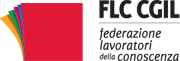 “Lavoro agile” per il personale ATA
anche dopo il 4 maggio#ATAnews è una rassegna specificatamente dedicata dalla FLC CGIL nazionale al personale ATA. Propone periodicamente un riepilogo correlato alle notizie più significative, pubblicate sul sito nazionale per valorizzare la collocazione dei lavoratori ATA nella vertenza generale sulla professionalità e sul contratto. È un resoconto centrato sulle nostre attività politico-sindacali-legali e sui risultati ottenuti.In questo numero ci soffermiamo in particolare su una nota ministeriale utile e tempestiva emanata su nostra sollecitazione. La nota chiarisce che il DPCM del 26 aprile 2020, nel definire le misure attuative urgenti di contenimento del contagio dal 4 maggio in avanti, non introduce alcuna novità sulle attività lavorative in presenza nelle scuole.Scarica il n. 3/2020.
Da affiggere all’albo sindacale di tutti i plessi della scuola ai sensi del vigente contratto di lavoro. Per l’informazione quotidiana: www.flcgil.it/scuola/ata.
Siamo anche presenti su Facebook, Twitter e YouTube.Cordialmente
FLC CGIL nazionale__________________AVVERTENZA
Il nostro messaggio ha solo fini informativi e non di lucro.
Se non si vogliono ricevere altre comunicazioni, fare click su Annulla l'iscrizione. 
Grazie- Informativa sulla privacy -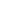 